1. MotivateWhen have you been surprised to run into someone unexpectedly?met a classmate on vacation you hadn’t seen since graduationcrossed paths with a relative in an airportend up in the same business meeting with a former work matewent to a concert and ended up sitting with an old friendgot to meet a popular celebrity in a restaurantran into an old girlfriend/boyfriend and your spouse wondered why you’d ever be attracted to that person 2. TransitionToday we look at how Jesus’ followers were surprised on Easter morning.They were surprised by the empty tomb, and then by the appearance of JesusBecause of who they saw and heard and spoke to in person, we can be confident of the reality of the resurrection.3. Bible Study3.1 The EventListen for phenomenal events.Matthew 28:1-5 (NIV)   After the Sabbath, at dawn on the first day of the week, Mary Magdalene and the other Mary went to look at the tomb. 2  There was a violent earthquake, for an angel of the Lord came down from heaven and, going to the tomb, rolled back the stone and sat on it. 3  His appearance was like lightning, and his clothes were white as snow. 4  The guards were so afraid of him that they shook and became like dead men. 5  The angel said to the women, "Do not be afraid, for I know that you are looking for Jesus, who was crucified.If you can mentally place yourself at the tomb of Christ on that first “Easter morning,” what emotions would you be feeling as you approached?fear, spookyconfused, discouragedunsure of what is happeningWhen does it appear the women returned to the tomb?first day of the weekwhat we know as SundayWhat does the passage say was the reason they returned to the tomb?they went “to look at the tomb”Note: Jesus’ body had been removed from the cross and placed in the tomb late on Friday.This was the beginning of the SabbathThe tasks to properly deal with the typical burial tasks could not be completed because of the religious rules regarding the SabbathSo the women probably were bringing burial spices put around the corpseWhat phenomenal events does Matthew describe in this account?earthquakeappearance of the angelrolling back the stoneangel sitting on the stoneangel’s appearance was bright like lightningGod is at work here in a powerful way.  When have you seen the power of God demonstrated?weather events … hurricane, blizzardGod’s protection in dangerous situations (such as in a hurricane or blizzard or other tragedy)each spring when things sprout anewthe miracle of birthlives changed after salvationGod provided a job, finances … just in time … seeming miraculouslyWhat is the significance of the fact that the tomb was already empty when the stone was first rolled away?the stoned was not removed so Jesus could come outit was rolled away so the women could see inthey could see that Jesus was not thereJesus had already been brought to life and his body removed by the power of Godno one stole his body and faked a resurrectionThe angel had to tell them (as always), “Don’t be afraid.”   Why do you think fear is often our first response when we don’t understand something God is doing?just because we don’t understand itour rational, scientific thinking has to have a reason or explanationit can be spooky if it seems to be supernatural, even paranormalsome people don’t want to admit it was God at work – forces them to accede there is a God who works outside what we consider normalwe can be surprised (although maybe we shouldn’t be) when God works in ways we don’t understand3.2 The Evidence Can Be InvestigatedListen for instructions from the angel.Matthew 28:6-7 (NIV) He is not here; he has risen, just as he said. Come and see the place where he lay. 7  Then go quickly and tell his disciples: 'He has risen from the dead and is going ahead of you into Galilee. There you will see him.' Now I have told you."What was the message announced by the angel?I know you are looking for Jesus, He is not hear, He has risenremember He told you socome look at the place where He laythen go tell His disciples … He will meet you in GalileeThe angel reminded them that Jesus had told them this would happen.  Why do you think they needed to be told again?  Why do we need to be reminded often of what God wants for us?it didn’t sink inthey didn’t realize what Jesus was talking about … even after His statements about His coming death did happenlike us, what they didn’t understand, they dismissed it from their thinkingHow did the women’s experience at the tomb contrast with what they expected?What were the women invited to do?come look at the empty tomblook where He layWhat were they commissioned to do?go quickly, go tell the disciplesHe is going ahead of you to Galileethere you will see HimHow did the invitation and the commission relate to each other?they would be eyewitnesses to the empty tombthey had seen the tomb become unsealed by the angelthey would be convinced because they had personal, firsthand experience of the eventsthey were given specific details by the angel what had happened and what they were to do3.3 Share the Good NewsListen for the women’s reaction.Matthew 28:8-10 (NIV)  So the women hurried away from the tomb, afraid yet filled with joy, and ran to tell his disciples. 9  Suddenly Jesus met them. "Greetings," he said. They came to him, clasped his feet and worshiped him. 10  Then Jesus said to them, "Do not be afraid. Go and tell my brothers to go to Galilee; there they will see me." When the women met the living Jesus, what was their immediate response?approached Himclasped His feet (a custom of that culture)worshiped HimWhat words of challenge and comfort did the women receive? don’t be afraidgo and tell my brothers to go to Galileethere they will see meWhat difference would the certainty that Jesus rose from death make in all their lives?energized. gave them a purpose … He actually gave them a taskthe reality of that event would change their whole perspective of life (and death)they would gladly do what Jesus said, no matter what … they were convincedno one could convince them otherwiseall that He had taught now took on greater authority, certainty, believability How can being certain that Jesus rose from the dead make an ongoing difference in our lives?we face death differentlywe also have a purpose and direction in life … given Jesus commands after His resurrectionwe have the living Christ’s presence in our lives in the person of the Holy Spiritwe can be convinced that to believe in Christ is absolute Truth … in contrast to the “many truths” that are declared by the false prophets of todayIn what sense are we eyewitnesses to the reality of the resurrection, to new life?changed lives when you or people you know come to salvation in Christpeople who place their faith in Jesus are freed from not only the penalty of sin, but also the power of sin over themthey receive literally a new life, resurrected, as it wereThe women met personally with the Risen Lord.  How can we meet personally with the Risen Lord?when we read God’s wordswhen we go to Him in prayerwhen we worship Him, individually or corporately Application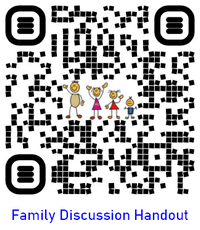 Realize. Thank Jesus for His gift of eternal life, made possible by His victory over death.Memorize. Memorize Matthew 28:6, “He is not here. For he has risen, just as he said. Come and see the place where he lay.” Let this verse become a source of joy and strength for you as you seek to follow Jesus daily.Exercise. Share your story of making the decision to follow Jesus with someone you know who is far from God. 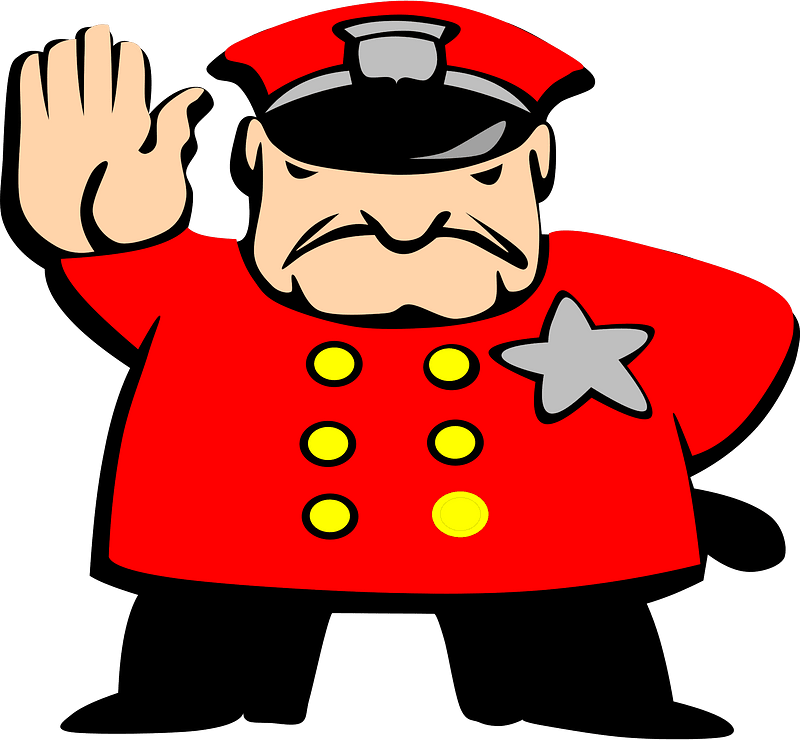 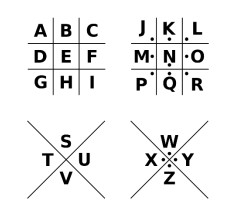 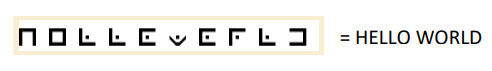 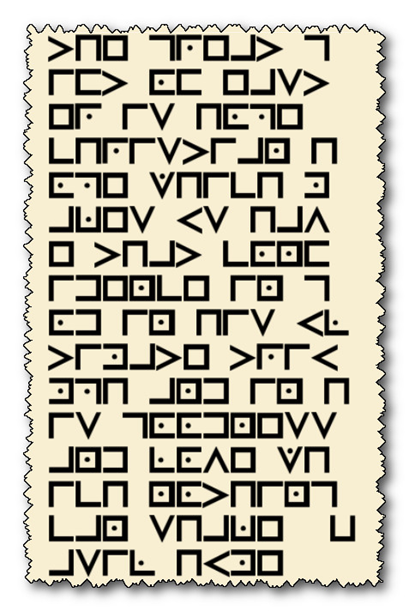 What they expectedWhat actually happenedthe body of their friendfinish the embalminghave a good crysorrow together empty tomba frightening angelproclamation of resurrectioninstructions to go tell othersprediction they would see Him alive